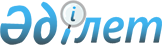 у.с. - приказом Министра иностранных дел Республики Казахстан от 21.11.2000г. N 263 ~V001347 Инструкция о порядке оформления документов по вопросам гражданства Республики Казахстан дипломатическими представительствами, консульскими учреждениями и полномочными представительствами Республики Казахстан
					
			Утративший силу
			
			
		
					Утверждена Министром иностранных дел Республики Казахстан 18 декабря 1996 г. Зарегистрировано в Министерстве юстиции Республики Казахстан 17 февраля 1997 г. N 262

      Настоящая Инструкция разработана во исполнение Закона Z914800_ "О гражданстве Республики Казахстан" от 20.12.1991 г. и Положения "О порядке рассмотрения вопросов, связанных с гражданством Республики Казахстан" от 27.09.1996 г. и предназначена для использования в практической деятельности консульскими учреждениями Республики Казахстан. При оформлении документов по вопросам гражданства Республики Казахстан следует руководствоваться нижеследующим: 

      1. Заявление о приеме в гражданство или выходе из гражданства Республики Казахстан иностранные граждане и лица без гражданства, проживающие за границей, подают на имя Президента Республики Казахстан через консульские учреждения Республики Казахстан. 

      2. К заявлению о приеме в гражданство Республики Казахстан прилагаются следующие документы: 

      а) анкета-заявление утвержденной формы в двух экземплярах; 

      б) автобиография в двух экземплярах, составленная в произвольной форме и оформленная в соответствии с п. 7 Положения; 

      в) обязательство о соблюдении условий, предусмотренных ст.1 Закона "О гражданстве Республики Казахстан"; 

      г) четыре фотографии размером 4х5 см.; 

      д) справка о состоянии здоровья, в том числе с указанием об обследовании на вирус иммунодефицита; 

      е) справка о наличии либо отсутствии судимостей, с обязательным переводом на казахский или русский язык; 

      ж) документ об уплате консульского сбора. 



 

      3. Если лицо, желающее принять гражданство Республики Казахстан, является гражданином государства, с которым Казахстан имеет соглашение о предотвращении случаев возникновения двойного гражданства то ходатайство принимается при представлении заявителем документе, свидетельствующего об отношении компетентного органа такого государства к его намерению принять гражданство Республики Казахстан. Если такой документ не может быть представлен по независящим от ходатайствующего обстоятельствам, он должен указать об этом в своем заявлении. 



 

      4. Если лицо, ходатайствующее о приеме в гражданство Республики Казахстан, в момент подачи заявления состоит в браке с гражданином (гражданкой) Республики Казахстан, то им представляется удостоверенная консульским учреждением копия свидетельства о заключении брака. 



 

      5. Ходатайство о приеме в гражданство Республики Казахстан в отношении лиц, не достигших 18 лет, а также признанных в установленном порядке недееспособными, подается их законными представителями, удостоверенное консульскими учреждениями, вместе с копией свидетельства о рождении ребенка (усыновители, опекуны и попечители представляют копию решения местного исполнительного органа) либо с документом, удостоверяющим личность недееспособного лица. 

      Несовершеннолетним в возрасте от 14 до 18 лет необходимо представить к заявлению родителей или иных законных представителей удостоверенное консульскими учреждениями письменное согласие. 



 

      6. Лицо, ходатайствующее о приеме в гражданство Республики Казахстан и выразившее желание переселиться на постоянное место жительства в Республику Казахстан, должно указать в заявлении, связывается ли вопрос о приеме в гражданство с предоставлением жилья и трудоустройством в определенной части территории республики. 



 

      7. При приеме заявлений необходимо требовать предъявления национальных паспортов или видов на жительство, для уточнения правильности написания фамилии, имени, отчества, места и даты рождения, об этом делается соответствующая отметка в анкетах-заявлениях. 



 

      8. К заявлению о выходе из гражданства Республики Казахстан прилагаются следующие документы: 

      а) анкета-заявление утвержденной формы в двух экземплярах; 

      б) автобиография в двух экземплярах, составленная в произвольной форме и оформленная в соответствии с п. 7 Положения; 

      в) три фотографии размером 4х5 см.; 

      г) копия свидетельств о рождении и браке; 

      д) документ об уплате консульского сбора. 



 

      9. Все экземпляры анкет-заявлений и автобиографий должны быть подписаны заявителем с указанием даты составления. Если заявитель не может подписать заявление по неграмотности или в силу физических недостатков, заявление, по его просьбе подписывается другим лицом, о чем консульским учреждением Республики Казахстан делается соответствующая надпись на заявлении. 



 

      10. Заявление о выходе из гражданства Республики Казахстан несовершеннолетних и недееспособных лиц подается в порядке, указанном в п. 5 настоящей Инструкции. 

      В необходимых случаях представляются заверенные консульским учреждением Республики Казахстан копии документов о расторжении брака, смерти одного из родителей, усыновлении, опеке и попечительстве (решение соответствующего местного исполнительного органа), лишении родительских прав, выплате алиментов. 



 

      11. Если оба родителя являются гражданами Республики Казахстан и один из них выходит из гражданства Республики Казахстан, одновременно ходатайствуя о выходе из гражданства несовершеннолетнего ребенка, то представляется заявление другого родителя, в котором должно быть выражено его отношение к выходу ребенка из гражданства Республики Казахстан. Такое заявление удостоверяется консульским учреждением Республики Казахстан. 



 

      12. Соглашение родителей (усыновителей) об избрании для несовершеннолетних детей гражданства Республики Казахстан оформляется в виде совместного письменного заявления, подаваемого в консульское учреждение. 

      Заявления в отношении детей в возрасте от 14 до 18 лет принимаются при наличии их письменного согласия, удостоверенного консульским учреждением Республики Казахстан. 

      В заявлении, наряду с решением об избрании гражданства Республики Казахстан, необходимо изложить основные данные о родителях (усыновителях) и ребенке (гражданство, фамилию, имя, отчество, дату и место рождения (усыновления), место жительства, дату и место заключения брака усыновителями, а также родителями (если родители состоят в браке). Подписи родителей (усыновителей) на заявлении удостоверяются сотрудником консульского учреждения. 



 

      13. Оформление заявлений родителей, один из которых является гражданином Республики Казахстан, а другой - гражданином государства, с которым Республика Казахстан имеет договор о предотвращении случаев двойного гражданства, осуществляется в соответствии с порядком, установленным этой конвенцией. 



 

      14. Консульские учреждения, осуществляющие оформление заявлений по вопросам гражданства, вправе требовать от заявителя, помимо указанных в настоящем Положении документов и материалов, другие документы, имеющие отношение к делу. При обнаружении неполных или неточных сведений в представленных документах, документы возвращаются заявителю для внесения дополнений, изменений или разъяснений. 



 

      15. Все документы должны быть написаны на казахском либо русском языке или снабжены соответственно заверенным переводом на казахский либо русский язык. 



 

      16. Бланки анкет-заявлений выдаются ходатайствующим только при представлении ими всех требуемых документов. 



 

      17. При выдаче анкет-заявлений о выходе из гражданства Республики Казахстан заявителям разъясняются правовые и иные последствия утраты ими гражданства Республики Казахстан, а также разъясняется положение ст. 3 Закона, в соответствии с которой за гражданином Республики Казахстан не признается принадлежность к гражданству иностранного государства, о чем делается отметка в анкете-заявлении. 



 

      18. По материалам ходатайства консульское учреждение составляет заключение, в котором указывается фамилии, имена и отчества заявителей, их родственные отношения; фамилии, имена, даты и места рождения детей, в отношении которых ходатайствуют заявители; излагаются обстоятельства дела, суть и мотивы ходатайства, а также аргументированное мнение консульского учреждения по существу просьбы заявителя. На членов одной семьи составляется единое заключение. 

      В заключении по ходатайству о приеме в гражданство Республики Казахстан указывается также, выражает ли заявитель желание переселиться в Республику Казахстан на постоянное жительство и где конкретно он намерен проживать. 



 

      19. В заключении, вынесенном Министерством иностранных дел консульским учреждением по материалам о приеме в гражданство либо выходе из гражданства Республики Казахстан необходимо подробно изложить мотивы, по которым признается целесообразность удовлетворения или отклонения ходатайства. 

      Заключения утверждаются Министром иностранных дел, руководителем консульского учреждения или их заместителями. 



 

      20. Консульское учреждение направляет оформленные материалы в в одном экземпляре, а свое заключение - в двух экземплярах в Министерство иностранных дел Республики Казахстан. 

      Копии материалов ходатайств и заключений необходимо хранить в консульском учреждении до окончательного исполнения решений, принятых по ходатайствам. 



 

      21. Канцелярские атрибуты (исходящий номер, дату и разметку) необходимо указывать непосредственно на заключении. 



 

      22. Срок оформления в консульском учреждении материалов по вопросам гражданства не должен превышать 1 месяца со дня подачи заявления. 



 

      23. Повторное заявление по вопросу гражданства рассматривается по истечении одного года после предыдущего решения по этому вопросу. 



 

      24. Оформление документов по заявлению о восстановлении в гражданстве Республики Казахстан, осуществляется в порядке, установленном для рассмотрения заявлений о приеме в гражданство Республики Казахстан. 

      Помимо документов, предусмотренных п. 5 Положения, к ходатайству о восстановлении в гражданстве Республики Казахстан прилагаются документы, удостоверяющие бывшую принадлежность заявителя к гражданству Республики Казахстан и подтверждающие его постоянное проживание на территории республики (свидетельство о рождении, справка с места жительства и др.). 



 

      25. Консульские учреждения регистрируют утрату гражданства Республики Казахстан в случаях: 

      - если в отношении гражданина Республики Казахстан имеются документы либо другие достоверные сведения, подтверждающие поступление его в службу безопасности, полицию, органы юстиции или иные органы государственной власти и управления в другом государстве, за исключением случаев, предусмотренных межгосударственными договорами Республики Казахстан. При этом не утрачивают гражданства Республики Казахстан лица, заключившие с указанными органами договоры на выполнение обязанностей по рабочим профессиям (водитель, слесарь, уборщик, электрик и т.д.); 

      - если лицо не встало на консульский учет без уважительных причин в течение 5 лет постоянного проживания за границей. Правило о пятилетнем сроке применяется с 01.03.1992 г. и не распространяется на лиц, не достигших 16-летнего возраста. В зависимости от обстоятельств руководитель консульского учреждения самостоятельно оценивает, являются ли уважительными причины, по которым гражданин Республики Казахстан своевременно не встал на консульский учет; 

      - если будет установлено, что гражданство Республики Казахстан приобретено в результате представления заведомо ложных сведений или фальшивых документов. 



 

      26. Регистрация утраты гражданства Республики Казахстан осуществляется только после уведомления лица о причинах и основаниях принятия решения об утрате им гражданства Республики Казахстан. При этом должен быть обязательно разъяснен порядок обжалования такого решения. 



 

      27. Утрата гражданства Республики Казахстан наступает с момента регистрации. Регистрация осуществляется путем составления заключения об утрате гражданства Республики Казахстан, которое подписывается или утверждается руководителем посольства (генконсульства). В заключении необходимо указать фамилию, имя, отчество, дату и место рождения лица, утратившего гражданство, проживало ли оно в Республике Казахстан, когда, откуда и по какому документу выехало из Республики Казахстан, а также указать основания утраты им гражданства и дату составления заключения. Заключение оформляется на официальном бланке учреждения. 



 

      28. Заключение вместе с документами, послужившими основанием для регистрации утраты гражданства, направляется в Главное консульское управление МИД Республики Казахстан для последующей передачи в Комиссию при Президенте Республики Казахстан. 



 

      29. Лица, состоявшие на консульском учете и утратившие гражданство Республики Казахстан, снимаются с учета, а их паспорта аннулируются. По желанию таких лиц, им может быть выдана соответствующая справка. 

      Копию заключения и копии документов, послуживших основанием для регистрации утраты гражданства, рекомендуется хранить в консульском учреждении в течение года. 



 

      30. Определение принадлежности к гражданству Республики Казахстан: 

      Заявление о принадлежности к гражданству Республики Казахстан излагается в анкете утвержденной формы с приложением фотографий. 

      При наличии у заявителя документов, бесспорно подтверждающих обстоятельства, с которыми связывается принадлежность к гражданству Республики Казахстан, руководитель консульского учреждения самостоятельно принимает решение по этому вопросу. 

      При отсутствии у заявителя надлежащих документов консульское учреждение направляет запрос в двух экземплярах в Главное консульское управление МИД Республики Казахстан. 

      В запросе, на основании сведений, сообщенных заявителем, излагается существо дела, подробные данные о лице, принадлежность которого к гражданству Республики Казахстан выясняется, его гражданство на момент подачи заявления, семейное положение, образование, наличие родственников в Республике Казахстан и их место жительства. В запросах также указывается, проживал ли заявитель ранее в Республике Казахстан, где и в качестве кого работал до выезда из Республики Казахстан, когда откуда и по какому документу выехал за границу, обращался ли ранее по вопросу о гражданстве Республики Казахстан, и какое принималось решение по его обращению, имел ли ранее документ Республики Казахстан, удостоверяющий личность, каким документом его личность удостоверяется в настоящее время. К запросу консульского учреждения прилагается анкета-заявление ходатайствующего. 



 

      31. МИД Республики Казахстан осуществляет через соответствующие государственные органы или другие организации проверку принадлежности заявителя к гражданству Республики Казахстан и о принятом решении информирует консульское учреждение. 

      В случае, если принадлежность заявителя к гражданству Республики Казахстан подтвердилась, консульское учреждение выдает ему паспорт гражданина Республики Казахстан и ставит на консульский учет. 

      Если обстоятельства, с которыми законодательство Республики Казахстан или международный договор Республики Казахстан, связывающие принадлежность к гражданству Республики Казахстан не подтвердились, ему отказывается в признании принадлежности к гражданству Республики Казахстан. Это правило действует и в том случае, если ранее принадлежность этого лица к гражданству Республики Казахстан была ошибочно документально оформлена. 



 

      32. Порядок исполнения решений по вопросам гражданства: 



 

      Министерство иностранных дел Республики Казахстан, по получении решений по вопросам гражданства, в двухнедельный срок уведомляет о них консульские учреждения, предоставившие материалы. 



 

      Консульские учреждения, предоставившие материалы по вопросам гражданства, по получении указанных решений, в двухнедельный срок извещают заявителей о результатах рассмотрения ходатайств. 



 

      В случае отклонения ходатайства о приеме в гражданство или выходе из гражданства Республики Казахстан консульские учреждения, предоставившие материалы по вопросам гражданства, выдают заявителю справку, в которой указывается кем, когда и какое принято решение. Второй экземпляр справки приобщается к материалам ходатайства. 



 

      Лица, принятые в гражданство Республики Казахстан, становятся на консульский учет. Им выдаются паспорта гражданина Республики Казахстан. 

      В случае, если заявитель выехал на жительство в другую страну консульское учреждение информирует об этом Главное консульское управление МИД Республики Казахстан для принятия мер к исполнению решения. 



 

      33. По итогам каждого полугодия консульские учреждения направляют в Главное консульское управление МИД Республики Казахстан информацию об исполнении решений Президента Республики Казахстан по вопросам гражданства Республики Казахстан. 

      В информации необходимо указать название консульского учреждения, номер и дату решения, кем оно принято, фамилии и отчества заявителей, дату их уведомления о решении. 



 

      34. Порядок взимания консульских сборов при оформлении материалов по вопросам гражданства регулируется Тарифом консульских сборов. 

 
					© 2012. РГП на ПХВ «Институт законодательства и правовой информации Республики Казахстан» Министерства юстиции Республики Казахстан
				